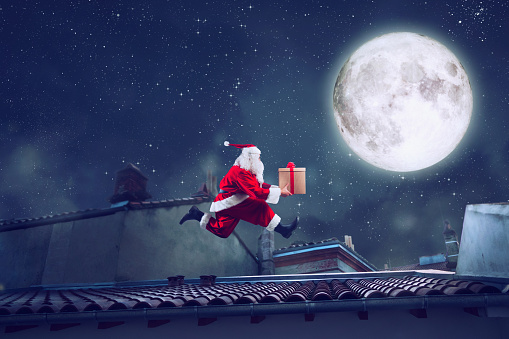 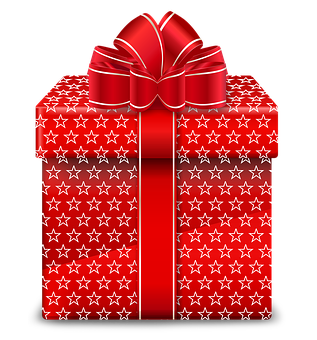 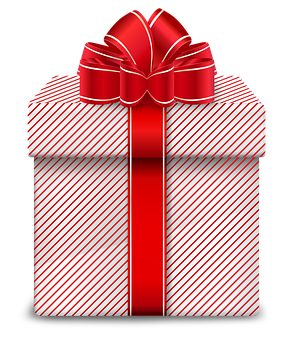 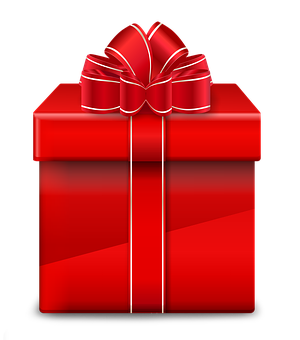 KIM BYŁ NAPRAWDĘ ŚWIĘTY MIKOŁAJ?Święty Mikołaj urodził się ok. 270 roku                w Grecji. Był biskupem Miry (miasta                    w dzisiejszej Turcji). Zasłynął wrażliwością na niedolę innych ludzi. Swój ogromny majątek, który odziedziczył po rodzicach, oddał potrzebującym – często obdarowywał ich potajemnie. Podobno czynił też cuda: swoją modlitwą uratował rybaków od utonięcia w czasie gwałtownej burzy na morzu; wskrzesił trzech ludzi, zamordowanych przez hotelarza za brak zapłaty za nocleg; skutecznie pomagał ciężko chorym, narażając własne życie. Biskup Mikołaj zmarł 6 grudnia 342 roku – miał 65 lat. W dzisiejszym Demre (lub Kale), dawnej Mirze, zachował się kościół z grobowcem świętego. Podobno nawet przy jego grobie zdarzały się cuda: chorzy odzyskiwali zdrowie, niewidomi wzrok, ludziom smutnym i zrozpaczonym powracała radość życia. Ojciec Święty Jan Paweł II nazwał św. Mikołaja patronem daru człowieka dla człowieka.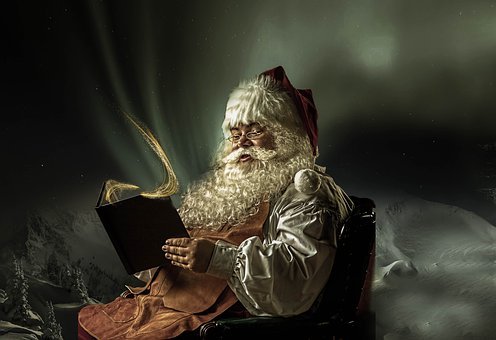 SKĄD POCHODZI ZWYCZAJ OBDAROWYWANIA SIĘ PREZENTAMI?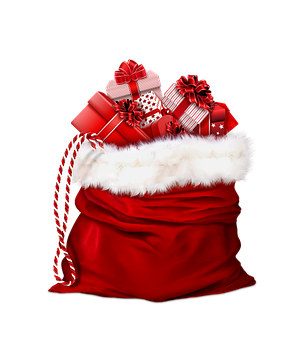 Na pamiątkę dobrych czynów biskupa Mikołaja z Miry, jego potajemnego pomagania potrzebującym oraz  obdarowywania prezentami niezliczonej liczby ludzi, zawsze 
6 grudnia (obecnie dzień imienin Mikołaja), sprawiamy sobie wzajemnie niespodzianki, przygotowujemy podarki.KIM JEST DZISIEJSZY MIKOŁAJ?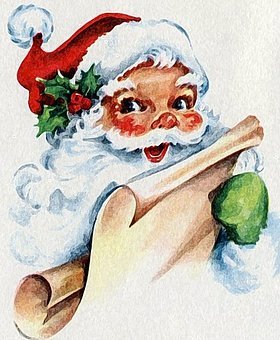 23 grudnia 1823 roku, w jednym                             z nowojorskich dzienników ukazał się poemat pt. Relacja z wizyty Świętego Mikołaja. Jego autorem był Clement Clark Moore, profesor studiów biblijnych. Przedstawił świętego jako wesołą postać dziadka niskiego wzrostu, z dużym brzuchem. Siedzibę dobrodusznego świętego usytuował na biegunie północnym, a jako środek transportu wybrał dla niego duże sanie ciągnięte przez renifery.                              Profesor zmienił również datę przybycia Mikołaja. Zamiast w nocy z 5 na 6 grudnia, jak to było przyjęte w Europie, pojawiał się on z prezentami w Wigilię Bożego Narodzenia – 24 grudnia. Moore miał nadzieję, że taka postać wzbudzi sympatię ludzi. Nie pomylił się. Kilkanaście lat później, ten wymyślony w Nowym Jorku nowy wizerunek Świętego Mikołaja został przedstawiony na rysunkach przez znanego amerykańskiego karykaturzystę, Thomasa Nasta.GDZIE OBECNIE MIESZKA ŚWIĘTY MIKOŁAJ?W wielu krajach do dziś podtrzymywana jest tradycja obdarowywania dzieci prezentami od świętego Mikołaja. Dlatego kilkanaście lat temu władze Finlandii przekazały Świętemu Mikołajowi Laponię – zimną krainę w północnej części kraju, leżącą poza kręgiem polarnym. To odległe, słabo zaludnione miejsce zamieszkują przede wszystkim hodowcy reniferów, ludzie przyzwyczajeni do silnych, niekiedy 30 – stopniowych mrozów. Zimą w Laponii słońce świeci tylko kilka godzin dziennie, natomiast latem nie zachodzi przez prawie                   3 miesiące. Laponia przyciąga mnóstwo turystów, którzy zmierzają do stolicy krainy – Rovaniemi, by stamtąd udać się do wioski Świętego Mikołaja oddalonej 8 km od miasta.Opracowała: Małgorzata Napiórkowska Literatura:Frymus M., Szczepańczyk G., Warto wiedzieć…. WSiPŹródła multimedialne: https://pixabay.com/